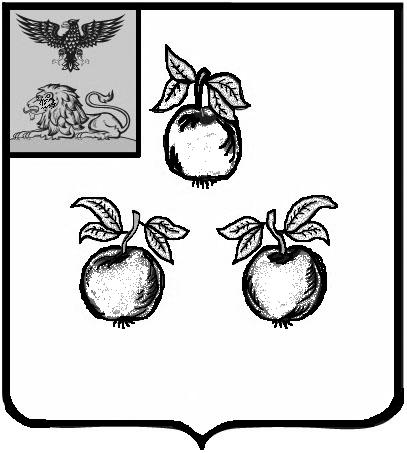 БЕЛГОРОДСКАЯ ОБЛАСТЬАДМИНИСТРАЦИЯ МУНИЦИПАЛЬНОГО РАЙОНА«КОРОЧАНСКИЙ РАЙОН» ПОСТАНОВЛЕНИЕКороча12 февраля 2024 г.                                                                                                                   № 59Об утверждении перечня муниципальных услуг, предоставляемыхна территории Корочанского районаВ целях реализации Федерального закона от 27 июля 2010 года №210-ФЗ «Об организации предоставления государственных и муниципальных услуг», постановления Правительства Белгородской области от 27 ноября 2012 года №483-пп «Об утверждении перечней государственных услуг» администрация   муниципального    района     «Корочанский      район»  п о с т а н о в л я е т :Утвердить Перечень муниципальных услуг, предоставляемых на территории Корочанского района Белгородской области (прилагается).Признать утратившим силу постановление администрации муниципального района «Корочанский район» от 8 июля 2022 года № 518 «Об утверждении перечня муниципальных услуг, предоставляемых на территории Корочанского района».Директору МКУ «Административно-хозяйственный центр обеспечения деятельности органов местного самоуправления муниципального района «Корочанский район» Кладиенко Е.А. обеспечить размещение настоящего постановления на официальном сайте органов местного самоуправления муниципального района «Корочанский район» в информационно-коммуникационной сети общего пользования. Контроль за исполнением постановления возложить на заместителя главы администрации - руководителя аппарата администрации района 
Кизимова С.Ю.Глава администрацииКорочанского района				                                        Н.В.  НестеровУтвержденпостановлением администрации  муниципального района «Корочанский район»от  12 февраля 2024 г.№ 59  Переченьмуниципальных услуг, предоставляемых на территории Корочанского района Белгородской области№ п/пНаименование муниципальной услугиНаименование структурного подразделения администрации (муниципального учреждения)1Оказание консультативной помощи по вопросам защиты прав потребителейКомитет экономического развития администрации района2Выдача рекомендаций субъектам малого и среднего предпринимательства для получения поддержки в Белгородском областном фонде поддержки малого и среднего предпринимательстваКомитет экономического развития администрации района3Выдача разрешений на право организации розничного рынкаКомитет экономического развития администрации района4Информационное обеспечение физических и юридических лиц  на основе документов Архивного фонда Российской Федерации и других архивных документов, предоставление архивных справок, архивных выписок и копий архивных документовАрхивный отдел администрации района5Организация исполнения запросов юридических лиц, российских и иностранных граждан, а также лиц без гражданства, связанных с реализацией их законных прав и свобод, оформление в установленном порядке архивных справокАрхивный отдел администрации района6Оказание методической и практической помощи в работе по организации документов в делопроизводстве, отбору документов в состав Архивного фонда Российской Федерации и подготовке передачи их на постоянное хранение, ведению учета документов Архивного фонда Российской Федерации, находящихся на временном хранении, подготовке нормативных и методических документов по вопросам делопроизводства и архивного делаАрхивный отдел администрации района7Предоставление документов для исследователей в читальный зал архиваАрхивный отдел администрации района8Предоставление информации об объектах культурного наследия регионального или местного значения, находящихся на территории Корочанского района и включенных в единый государственный реестр объектов культурного наследия (памятников истории и культуры) народов Российской ФедерацииУправление культуры и молодежной политики администрации муниципального района «Корочанский район»9Предоставление доступа к оцифрованным изданиям, хранящимся в библиотеках, в том числе к фонду редких книг, с учетом соблюдения требований законодательства Российской Федерации об авторских и смежных правахМуниципальное казенное учреждение культуры «Корочанская центральная районная библиотека имени Н.С. Соханской (Кохановской)»10Предоставление доступа к справочно-поисковому аппарату библиотек, базам данныхМуниципальное казенное учреждение культуры «Корочанская центральная районная библиотека имени Н.С. Соханской (Кохановской)»11Предоставление информации о времени и месте театральных представлений, филармонических и эстрадных концертов и гастрольных мероприятий театров и филармоний, киносеансов, анонсы данных мероприятийМуниципальное казенное учреждение культуры «Корочанский районный историко-краеведческий музей»12Единовременная выплата «Почетным гражданам Корочанского района»Управление социальной защиты населения администрации района13Пенсия   за   выслугу   лет   лицам, замещавшим муниципальные должности и должности  муниципальной  службы   муниципального   района «Корочанский район»Управление социальной защиты населения администрации района14Постановка граждан на учет в качестве лиц, имеющих право на предоставление земельных участков в собственность бесплатно на территории Корочанского района Управление социальной защиты населения администрации района15Выдача разрешений на ввод объектов в эксплуатацию на территории муниципального района «Корочанский район» Белгородской областиУправление по строительству, транспорту, связи и ЖКХ администрации района16Предоставление разрешения на строительство, внесение изменений в разрешение на строительство, в том числе в связи с необходимостью продления срока действия разрешения на строительствоУправление по строительству, транспорту, связи и ЖКХ администрации района17Выдача градостроительного плана земельного участка на территории муниципального района «Корочанский район» Белгородской областиУправление по строительству, транспорту, связи и ЖКХ администрации района18Предоставление разрешения на осуществление земляных работ на территории муниципального района «Корочанский район» Белгородской областиУправление по строительству, транспорту, связи и ЖКХ администрации района19Согласование проведения переустройства и (или) перепланировки помещения в многоквартирном доме на территории муниципального района «Корочанский район» Белгородской областиУправление по строительству, транспорту, связи и ЖКХ администрации района20Перевод жилого помещения в нежилое помещение и нежилого помещения в жилое помещение на территории муниципального района «Корочанский район» Белгородской областиУправление по строительству, транспорту, связи и ЖКХ администрации района21Предоставление разрешения на отклонение от предельных параметров разрешенного строительства, реконструкции объекта капитального строительства на территории муниципального района «Корочанский район» Белгородской областиУправление по строительству, транспорту, связи и ЖКХ администрации района22Выдача разрешения на установку и эксплуатацию рекламных конструкций  на территории муниципального района «Корочанский район» Белгородской области, аннулирование такого разрешения Управление по строительству, транспорту, связи и ЖКХ администрации района23Предоставление разрешения на условно разрешенный вид использования земельного участка или объекта капитального строительства на территории муниципального района «Корочанский район» Белгородской областиУправление по строительству, транспорту, связи и ЖКХ администрации района24Выдача актов освидетельствования проведения основных работ по строительству (реконструкции) объектов индивидуального жилищного строительства, осуществляемому с привлечением средств материнского (семейного) капиталаУправление по строительству, транспорту, связи и ЖКХ администрации района25Направление уведомления о соответствии указанных в уведомлении о планируемом строительстве параметров объекта индивидуального жилищного строительства или садового дома установленным параметрам и допустимости размещения объекта индивидуального жилищного строительства или садового дома на земельном участке на территории муниципального района «Корочанский район» Белгородской областиУправление по строительству, транспорту, связи и ЖКХ администрации района26Направление уведомления о соответствии построенных или реконструированных объектов индивидуального жилищного строительства или садового дома требованиям законодательства Российской Федерации о градостроительной деятельности на территории муниципального района «Корочанский район» Белгородской областиУправление по строительству, транспорту, связи и ЖКХ администрации района27Предоставление сведений из информационной системы градостроительной деятельности на территории муниципального района «Корочанский район» Белгородской области Управление по строительству, транспорту, связи и ЖКХ администрации района28Признание помещения жилым помещением, жилого помещения непригодным для проживания и многоквартирного дома аварийным и подлежащим сносу или реконструкцииУправление по строительству, транспорту, связи и ЖКХ администрации района29Выдача разрешения на строительство объекта капитального строительства (в том числе внесение изменений в разрешение на строительство объекта капитального строительства и внесение изменений в разрешение на строительство объекта капитального строительства в связи с продлением срока действия такого разрешения) на территории муниципального района «Корочанский район» Белгородской областиУправление по строительству, транспорту, связи и ЖКХ администрации района30Признание садового дома жилым домом и жилого дома садовым домом» на территории Корочанского районаУправление по строительству, транспорту, связи и ЖКХ администрации района31Установка информационной вывески, согласование дизайн-проекта размещения вывески на территории муниципального района «Корочанский район» Белгородской областиУправление по строительству, транспорту, связи и ЖКХ администрации района32Предоставление жилого помещения по договору социального найма на территории Корочанского районаУправление по строительству, транспорту, связи и ЖКХ администрации района33Подготовка и утверждение документации по планировке территории на территории муниципального района «Корочанский район» Белгородской областиУправление по строительству, транспорту, связи и ЖКХ администрации района34Выплата компенсации части родительской платы за присмотр и уход за детьми в образовательных организациях, реализующих образовательные программы дошкольного образования, находящихся на территории Корочанского районаУправление образования администрации района35Организация отдыха и оздоровления детей в каникулярное время на территории Корочанского района Управление образования администрации района36Предоставление информации об организации общедоступного и бесплатного дошкольного, начального общего, основного общего, среднего общего образования в образовательных учреждениях муниципального района «Корочанский район»Управление образования администрации района37Прием заявлений, постановка на учет и зачисление детей в образовательные учреждения, реализующие основную образовательную программу дошкольного образования муниципального района «Корочанский район»Управление образования администрации района38Зачисление в муниципальные бюджетные общеобразовательные учреждения  муниципального района «Корочанский район» Управление образования администрации района39Предоставление информациипо организации проведения школьного и муниципального этапов всероссийской олимпиады школьников, конкурсов, конференций, соревнований, фестивалей, выставок и иных мероприятий Управление образования администрации района40Предоставление информации об образовательных программахи учебных планах, рабочих программахучебных курсов, предметов, дисциплин (модулей), годовых календарных учебных графиках Управление образования администрации района41Предоставление информации о текущей успеваемости обучающегося, ведение электронного дневника и электронного журнала успеваемости Управление образования администрации района42Организация бесплатной перевозки обучающихся в муниципальных образовательных организациях, реализующих основные общеобразовательные программы в муниципальном районе «Корочанский район»Управление образования администрации района43Запись на обучение  в муниципальные образовательные организации муниципального района «Корочанский район», реализующие программы дополнительного образованияУправление образования администрации района44Выдача справок и иных документов на территории поселения Корочанского районаАдминистрации городского и сельских поселений45Предоставление информации об очередности предоставления жилых помещений на условиях социального найма на территории Корочанского районаАдминистрации городского и сельских поселений46Присвоение адреса объекту адресации, изменение и аннулирование такого адреса на территории муниципального района «Корочанский район» Белгородской областиАдминистрации городского и сельских поселений47Прием заявлений, документов, а также постановка граждан на учет в качестве нуждающихся в жилых помещениях на территории Корочанского районаАдминистрации городского и сельских поселений48Заключение соглашения о перераспределении земель и (или) земельных участков, находящихся в государственной или муниципальной собственности, и земельных участков, находящихся в частной собственностиКомитет муниципальной собственности и земельных отношений администрации района49Прием заявлений и выдача документов о согласовании схем расположения земельного участка на кадастровом плане или на кадастровой картеКомитет муниципальной собственности и земельных отношений администрации района50Предоставление земельных участков гражданам, имеющим трех и более детей, в собственность бесплатно на территории Корочанского районаКомитет муниципальной собственности и земельных отношений администрации района51Прекращение права постоянного (бессрочного) пользования, пожизненного наследуемого владения на земельный участок в случае добровольного отказа правообладателя от права на земельный участокКомитет муниципальной собственности и земельных отношений администрации района52Внесение изменений в договоры и правовые акты, регулирующие земельные отношенияКомитет муниципальной собственности и земельных отношений администрации района53Заключение соглашения об установлении сервитута в отношении земельных участков, находящихся в муниципальной собственности Корочанского района, а также земельных участков, государственная собственность на которые не разграниченаКомитет муниципальной собственности и земельных отношений администрации района54Отчуждение недвижимого имущества, находящегося в собственности муниципального района «Корочанский район» Белгородской области и арендуемого субъектами малого и среднего предпринимательстваКомитет муниципальной собственности и земельных отношений администрации района55Предоставление земельного участка, находящегося в муниципальной собственности, или государственная собственность на который не разграничена, на торгах Комитет муниципальной собственности и земельных отношений администрации района56Принятие решения о разрешении залога права аренды земельного участкаКомитет муниципальной собственности и земельных отношений администрации района57Предоставление в собственность, аренду, постоянное (бессрочное) пользование, безвозмездное пользование земельного участка, находящегося в муниципальной собственности или государственная собственность на который не разграничена, без проведения торгов Комитет муниципальной собственности и земельных отношений администрации района58Предварительное согласование предоставления земельного участка, находящегося в муниципальной собственности или государственная собственность на который не разграниченаКомитет муниципальной собственности и земельных отношений администрации района59Выдача разрешения на использование земель или земельных участков(размещение объектов на землях или земельных участках) без предоставления земельных участков и установления сервитута Комитет муниципальной собственности и земельных отношений администрации района60Предоставление земельных участков в аренду без проведения торгов для размещения объектов социально-культурного и коммунально-бытового назначения, реализации инвестиционных проектов на территории Корочанского районаКомитет муниципальной собственности и земельных отношений администрации района61Предоставление информации об объектах учета, содержащейся в реестре муниципального имуществаКомитет муниципальной собственности и земельных отношений62Передача жилых помещений в собственность граждан (приватизация)Комитет муниципальной собственности и земельных отношений администрации района63Согласование обмена жилыми помещениями, предоставленными по договорам социального наймаКомитет муниципальной собственности и земельных отношений администрации района64Отнесение земель или земельных участков в составе таких земель к определенной категории земель или перевод земель или земельных участков в составе таких земель из одной категории в другую категориюКомитет муниципальной собственности и земельных отношений администрации района65Присвоение квалификационных категорий спортивных судей «спортивный судья второй категории» и «спортивный судья третьей категории» в муниципальном  районе «Корочанский район»Муниципальное бюджетное учреждение «Управление физической культуры, спорта и туризма администрации Корочанского района»66Присвоение спортивных разрядов «второй спортивный разряд» и «третий спортивный разряд» в муниципальном районе «Корочанский район»Муниципальное бюджетное учреждение «Управление физической культуры, спорта и туризма администрации Корочанского района»67Выдача разрешений на право вырубки зеленых насаждений на территории Корочанского районаУправление АПК и воспроизводства окружающей среды администрации района